§2703.  Scope, format of policyNo policy of health insurance shall be delivered or issued for delivery to any person in this State unless it otherwise complies with this Title, and complies with the following:  [PL 1969, c. 132, §1 (NEW).]1.   The entire money and other considerations therefore shall be expressed therein;[PL 1969, c. 132, §1 (NEW).]2.   The time when the insurance takes effect and terminates shall be expressed therein;[PL 1969, c. 132, §1 (NEW).]3.   It shall purport to insure only one person, except that a policy may insure, originally or by subsequent amendment, upon the application of an adult member of a family, who shall be deemed the policyholder, any 2 or more eligible members of that family, including husband, wife, dependent children or any children under a specified age which shall not exceed 23 years and any other person dependent upon the policyholder;[PL 1969, c. 132, §1 (NEW).]4.   The style, arrangement and overall appearance of the policy shall give no undue prominence to any portion of the text, and every printed portion of the text of the policy and of any endorsements or attached papers shall be plainly printed in light-faced type of a style in general use, the size of which shall be uniform and not less than ten-point with a lower case unspaced alphabet length not less than one hundred and twenty-point; the "text" shall include all printed matter except the name and address of the insurer, name or title of the policy, the brief description, if any, and captions and subcaptions;[PL 1969, c. 132, §1 (NEW).]5.   The exceptions and reductions of indemnity shall be set forth in the policy and, other than those contained in sections 2705 to 2729, shall be printed, at the insurer's option, either included with the benefit provision to which they apply, or under an appropriate caption such as "Exceptions", or "Exceptions and Reductions", except that if an exception or reduction specifically applies only to a particular benefit of the policy, a statement of such exception or reduction shall be included with the benefit provision to which it applies;[PL 1969, c. 132, §1 (NEW).]6.   Each such form, including riders and endorsements, shall be identified by a form number in the lower left-hand corner of the first page thereof; and[PL 1969, c. 132, §1 (NEW).]7.   The policy shall contain no provision purporting to make any portion of the charter, rules, constitution or bylaws of the insurer a part of the policy unless such portion is set forth in full in the policy, except in the case of the incorporation of, or reference to, a statement of rates or classification of risks, or short-rate table filed with the superintendent.[PL 1973, c. 585, §12 (AMD).]SECTION HISTORYPL 1969, c. 132, §1 (NEW). PL 1973, c. 585, §12 (AMD). The State of Maine claims a copyright in its codified statutes. If you intend to republish this material, we require that you include the following disclaimer in your publication:All copyrights and other rights to statutory text are reserved by the State of Maine. The text included in this publication reflects changes made through the First Regular and First Special Session of the 131st Maine Legislature and is current through November 1. 2023
                    . The text is subject to change without notice. It is a version that has not been officially certified by the Secretary of State. Refer to the Maine Revised Statutes Annotated and supplements for certified text.
                The Office of the Revisor of Statutes also requests that you send us one copy of any statutory publication you may produce. Our goal is not to restrict publishing activity, but to keep track of who is publishing what, to identify any needless duplication and to preserve the State's copyright rights.PLEASE NOTE: The Revisor's Office cannot perform research for or provide legal advice or interpretation of Maine law to the public. If you need legal assistance, please contact a qualified attorney.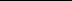 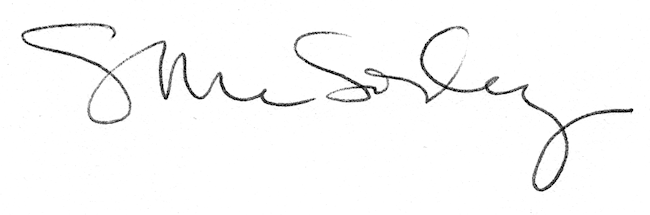 